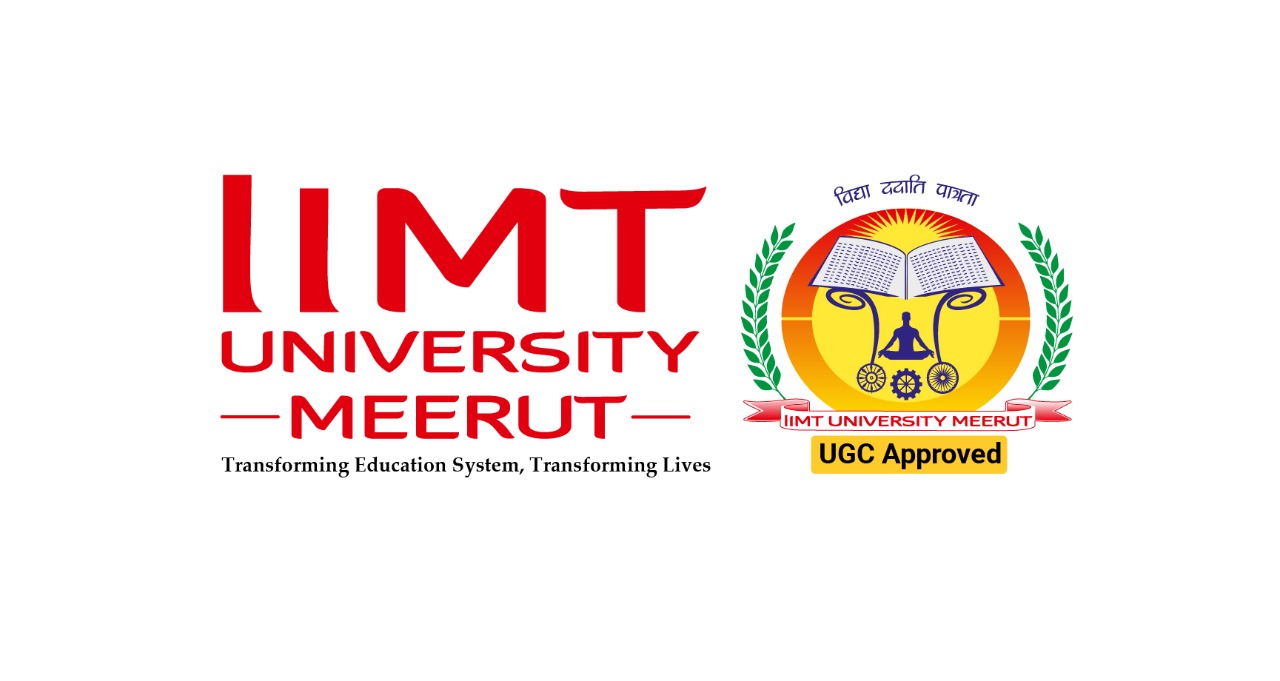 Ph.D. PROGRESS REVIEW AND MONITORING REPORTCollege/School of ..........................................................................................................Department:....................................Meeting No-………………….	Meeting Date: .............................Name of the Ph.D. Candidate	: ..................................................................................................................Enrollment No.	: ..................................................................................................................Status (Part Time / Full time)	: ………………………………………………………………………………….Name of Organization (In case of Part time) :……………………………………………………………………….Date of Admission	: ..................................................................................................................Date of RDC	: ..................................................................................................................Date of previous RAC	: ..................................................................................................................Ph.D. Topic	: ..................................................................................................................RAC COMMITTEE MEMBERS1.Chairperson  (Dean)..........................................................................      Signature: ..............................2. Internal Expert (Member Dept.)    ...........................	............................Signature: ..............................3. External Expert (Member other Dept.).................................................Signature: ..............................4. Supervisor(s)/ Co-Supervisor (if any)     .............................	................Signature: .............................5.Expert ……………………………………………………………………………. Signature: .............................Ph.D. RESEARCH PROGRESS REVIEW1.	Research Progress : Satisfactory/Not Satisfactory	Comments :	..................................................................................................................................................2.	Progress of Pre-Ph.D. Course Work	..................................................................................................................................................3.	Progress of Publication (Title, Journal details etc).............................................................................................................................................................................